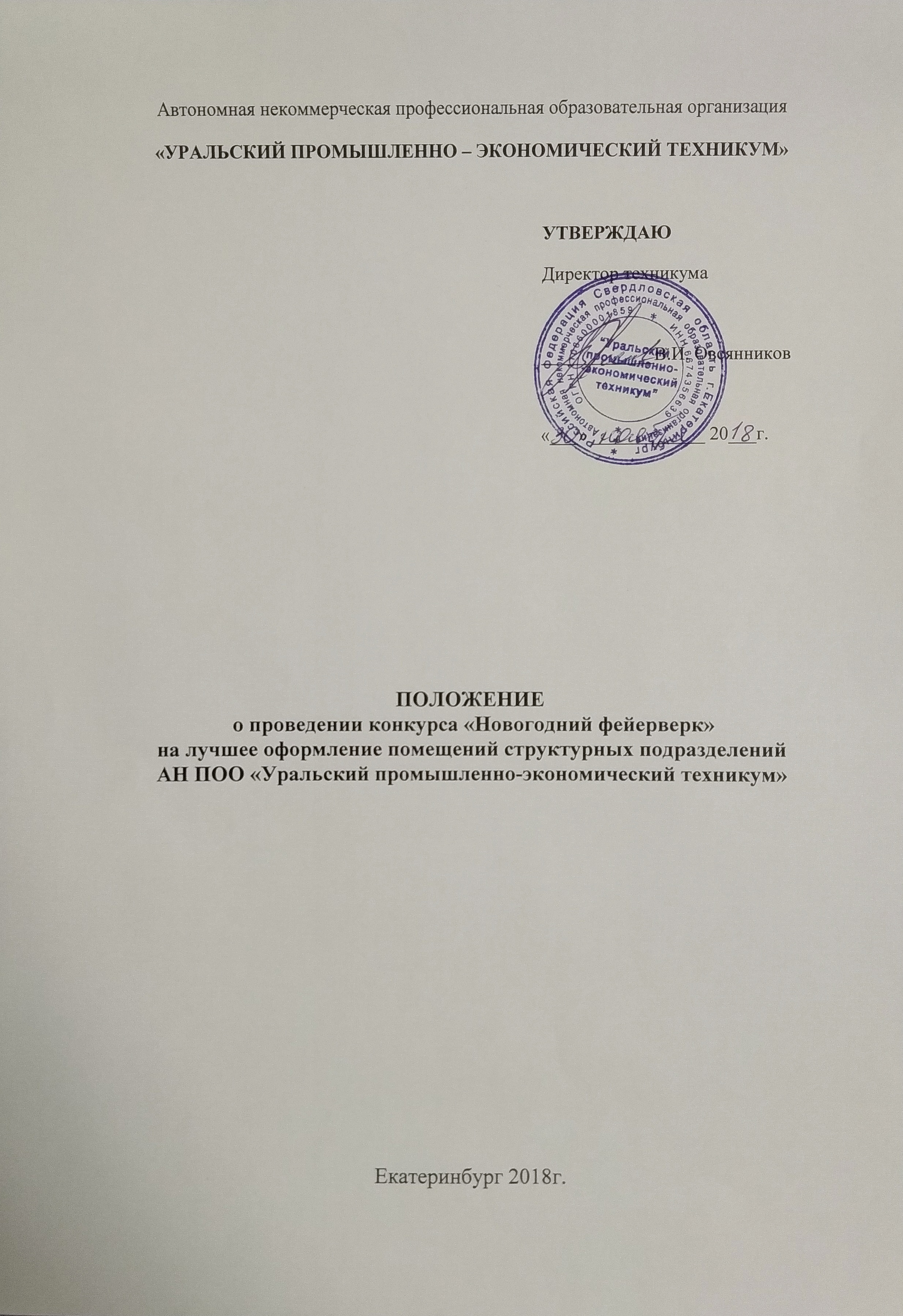 Общие положенияНастоящее Положение регламентирует порядок проведения конкурса среди структурных подразделений техникума на лучшее новогоднее оформление учебных кабинетов и других внутренних помещений. Конкурс проводится по инициативе руководства техникума.Информация о Конкурсе размещается на официальном сайте техникума.Цель и задачи Конкурса 2.1.  Данный конкурс проводится в рамках встречи Нового 2019 года, с целью повышения культуры оформления, выявления лучших и оригинальных образцов Новогоднего оформления помещенийструктурных подразделений техникума.2.2. Задачами конкурса являются: - Создание праздничной атмосферы внутри подразделение техникума;- повышение эстетического и художественного уровня праздничного оформления;- активизация деятельности обучающихсяи педагогов по оформлению кабинетов к Новому году;- создание условий для активного участия родителей в жизни техникума;- поддержание среди обучающихся духа сплоченности и единения.- выявление лучших художественно-оформительских решений по созданию эстетически привлекательной новогодней среды; - развитие и поощрение художественного творчества участников новогодних мероприятий; - развитие творческих способностей обучающихся. Условия, сроки и порядок проведения КонкурсаПраво на участие в Конкурсе имеют все структурные подразделения техникума (филиалы и представительства).Участники Конкурса делятся на две категории: категория: структурные подразделения, применяющие очную форму обучения  категория: структурные подразделения, не применяющие очную форму обучения, либо не осуществляющие на данный момент образовательную деятельность. 3.3. Конкурс проводится   с 01.12.2018 г. по 26.12. 2018г.                            1 этап (01 – 20 декабря) –оформление классных кабинетов, оформление фойе, актового или спортивного залов(при наличии).2 этап (20 - 23 декабря) – представление фотоотчета от структурных подразделений; 3 этап (24 декабря) – подведение итогов конкурса;4 этап (26 декабря) – размещение итогов конкурса на сайте техникума, награждение победителей. 	3.4 Участники Конкурса высылают в Оргкомитет в срок не позднее 23.12.2018  годапо электронной почтеanospo@bk.ru:1) Презентацию в формате PowerPoint. (не более 10 слайдов, оформленных помещений).              3.5. Конкурс проводится по номинациям:- оформление учебных кабинетов (техника свободная);- оформление фойе, актовых и спортивных залов (техника свободная);Организация КонкурсаДля организации и проведения Конкурса создается экспертная конкурсная комиссия.Состав экспертной конкурсной комиссии формируется из представителей структурных подразделений техникума (сотрудников и студентов).Приложение № 2Оргкомитет: Приложение № 1-  осуществляет общее руководство организацией и проведением Конкурса;- представляет на утверждение состав экспертной конкурсной комиссии   Конкурса;-   проводит консультации по вопросам организации Конкурса;-  принимает отчетные документы, присланные участниками Конкурса, регистрирует их и передает в экспертную конкурсную комиссию;-   координирует работу экспертной конкурсной комиссии;- утверждает итоговые документы по определению и награждению победителей;Экспертная конкурсная комиссия:- проводит экспертную оценку проектов, представленных на   Конкурс, в соответствии с критериями оценки, определяемыми данным Положением;- отбирает лучший проект по каждой номинации и представляет их в и определяет победителя.Оргкомитет и экспертная конкурсная комиссия обязаны:-  создать равные условия для всех участников Конкурса;-  обеспечить гласность в проведении Конкурса;-  соблюдать конфиденциальность сведений об окончательных результатах Конкурса до даты официального объявления результатов.Основные критерии оценки конкурса5.1. Конкурсная комиссия при подведении итогов опирается на следующие критерии (*):-  Эстетическая зрелищность оформления максимальный балл 9;Критерии оценки:1. оригинальность подачи материала – 3 балла;2. красочность, эстетичность композиции – 3 бала;3. целостность восприятия композиции – 3 балла;- Оригинальность применяемых элементов оформления максимальный балл 9; Критерии оценки:1. наличие объемных композиций в оформлении – 3 балла;2. использование нетрадиционных технологий – 3 балла;3. использование подручных материалов – 3 балла;- Степень использования работ обучающихся в оформлении помещения – максимальный балл 10;Критерии оценки:1. не используются -0 баллов;2- частично используются – 5 баллов;3- в основу всего оформления положены работы обучающихся – 10 баллов.-творческая презентация проведенного оформления – добавочный  балл (от 1 до 3)(*)-Для структурных подразделений, где обучающихся нет – подведение итогов не учитывает критерий – Степень использования работ обучающихся в оформлении помещенияПодведение итогов Конкурса и награждение победителей6.1. Результаты Конкурса оформляются протоколом на основании актов членов экспертной комиссии, размещаются на официальном сайте техникума и рассылаются по электронной почте структурным подразделениям техникума.6.2. Победителем конкурса считается структурное подразделение, набравшее наибольшее количество баллов по итогам оценки экспертной комиссии.Награждение победителей проводит Оргкомитет по представлению экспертной комиссии.Победители конкурса (1, 2, 3 место) награждаются почетными грамотами и подарками.Обучающиеся, принявшие активное участие, награждаются благодарственными письмамии новогодними сувенирами.Приложение 1.Состав Оргкомитета.Председатель Оргкомитета: Овсянников Владимир Иванович – Председатель оргкомитета, директор техникума;Чмель Наталья Борисовна - Заместитель директора техникума по учебной работе;Колбасина Ольга Владимировна -  Заместитель директора техникума по общим вопросам;Приложение 2.Состав экспертной конкурсной комиссии.Председатель экспертной комиссии: Кузьмина Майя Андреевна - Педагог-организатор;Карапетян Амалия - Студентка Ивдельского филиал;Скоринова Полина - Студентка г. Асбест;Низовцева Полина - Студентка Сухоложского филиала.Оценочный лист новогоднего оформления помещений структурных подразделений «Новогодний фейерверк» Номинация:_________________________________________________________________________творческая презентация проведенного оформления – добавочный  балл (от 1 до 3)Выводы и предложения:______________________________________________________________________________________________________________________________________________________________________________________________________________________________________________________________________________________________________________________________________________________________Подпись членов комиссии:Структурное подразделение. датаЭстетическая зрелищность оформления (максимальный балл – 9)Эстетическая зрелищность оформления (максимальный балл – 9)Эстетическая зрелищность оформления (максимальный балл – 9)Эстетическая зрелищность оформления (максимальный балл – 9)Эстетическая зрелищность оформления (максимальный балл – 9)Эстетическая зрелищность оформления (максимальный балл – 9)Оригинальностьприменяемых элементов оформления (максимальный балл -9)Оригинальностьприменяемых элементов оформления (максимальный балл -9)Оригинальностьприменяемых элементов оформления (максимальный балл -9)Оригинальностьприменяемых элементов оформления (максимальный балл -9)Оригинальностьприменяемых элементов оформления (максимальный балл -9)Оригинальностьприменяемых элементов оформления (максимальный балл -9)Степень использования работ учащихся в оформлении помещения (максимальный балл-10)Степень использования работ учащихся в оформлении помещения (максимальный балл-10)Степень использования работ учащихся в оформлении помещения (максимальный балл-10)Степень использования работ учащихся в оформлении помещения (максимальный балл-10)Степень использования работ учащихся в оформлении помещения (максимальный балл-10)Степень использования работ учащихся в оформлении помещения (максимальный балл-10)ИТОГО:ИТОГО:оригинальность подачи материала –( 3 балла)оригинальность подачи материала –( 3 балла)красочность, эстетичность композиции – ( 3 бала)красочность, эстетичность композиции – ( 3 бала)целостность восприятия композиции – (3 балла)целостность восприятия композиции – (3 балла)наличие объемных композиций в оформлении (3 балла)наличие объемных композиций в оформлении (3 балла)использование нетрадиционных технологий – (3 балла)использование нетрадиционных технологий – (3 балла)использование подручных материалов – (3 балла)использование подручных материалов – (3 балла)не используются –(0 баллов)не используются –(0 баллов)частично используются – (5 баллов)частично используются – (5 баллов)в основу всего оформления положены работы учащихся – (10баллов)в основу всего оформления положены работы учащихся – (10баллов)фойеКл.фойеКл.фойеКл.фойеКл.фойеКл.фойеКл.фойеКл.ФойеКл.фойеКл.фойеКл.